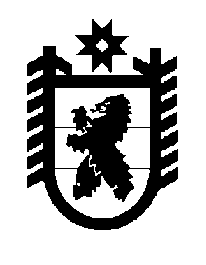 Российская Федерация Республика Карелия    ПРАВИТЕЛЬСТВО РЕСПУБЛИКИ КАРЕЛИЯРАСПОРЯЖЕНИЕот  17 января 2017 года № 21р-Пг. Петрозаводск В целях подготовки проекта отчета Главы Республики Карелия 
о результатах деятельности Правительства Республики Карелия, в том числе по вопросам, поставленным Законодательным Собранием Республики Карелия, за 2016 год:1. Образовать рабочую группу по подготовке проекта отчета Главы Республики Карелия о результатах деятельности Правительства Республики Карелия, в том числе по вопросам, поставленным Законодательным Собранием Республики Карелия, за 2016 год (далее – рабочая группа) 
и утвердить ее состав согласно приложению.2. Рабочей группе:в срок до 1 февраля 2017 года представить Главе Республики Карелия предложения о структуре проекта отчета Главы Республики Карелия 
о результатах деятельности Правительства Республики Карелия, в том числе по вопросам, поставленным Законодательным Собранием Республики Карелия, за 2016 год (далее – проект отчета за 2016 год);в срок до 20  марта 2017 года внести на рассмотрение Правительства Республики Карелия проект отчета за 2016 год.3. Организационно-техническое обеспечение деятельности рабочей группы возложить на Администрацию Главы Республики Карелия.          Глава Республики Карелия                                                                  А.П. ХудилайненПриложениек распоряжению ПравительстваРеспублики Карелияот 17 января 2017 года № 21р-ПСоставрабочей группы по подготовке проекта отчета Главы Республики Карелия 
о результатах деятельности Правительства Республики Карелия, в том числе по вопросам, поставленным ЗаконодательнымСобранием Республики Карелия, за 2016 год___________Тельнов О.В.–Первый заместитель Главы Республики Карелия – Премьер-министр Правительства Республики Карелия, руководитель рабочей группыМоисеев А.А.–Руководитель Администрации Главы Республики Карелия, заместитель руководителя рабочей группыСавельев Ю.В.     –заместитель Премьер-министра Правительства Республики Карелия, заместитель руководителя рабочей группыУлич В.В.–заместитель Премьер-министра Правительства Республики Карелия, заместитель руководителя рабочей группыЧлены рабочей группы:Члены рабочей группы:Члены рабочей группы:Аксененкова Л.А.–первый заместитель Председателя Государственного комитета Республики Карелия по дорожному хозяйству,  транспорту и связиАлексеева С.В.–заместитель Министра финансов Республики КарелияБедоева Н.В.–заместитель Председателя Государственного контрольного комитета Республики КарелияВасильева Т.В.–первый заместитель Министра образования Республики КарелияГаврош О.М.–первый заместитель Министра сельского, рыбного и охотничьего хозяйства Республики КарелияГолубев Р.Г. –первый заместитель Министра по делам молодежи, физической культуре и спорту  Республики КарелияДорохов А.Н.–первый заместитель начальника Управления Республики Карелия по обеспечению деятельности мировых судейЖирнель Е.В.–первый заместитель Министра экономического развития и промышленности Республики КарелияКовалев М.В.–заместитель начальника Управления записи актов гражданского состояния Республики КарелияКопосова М.С.–первый заместитель Председателя Государственного комитета Республики Карелия по ценам и тарифамКопошилова О.С.–первый заместитель Министра здравоохранения Республики КарелияКороль Л.С.–заместитель руководителя Территориального органа Федеральной службы государственной статистики по Республике Карелия (по согласованию)Красножон  В.Г. –первый заместитель Министра Республики Карелия по вопросам национальной политики, связям с общественными и  религиозными объединениями Кузнецова И.А. –начальник Управления ветеринарии Республики Карелия – Главный государственный  ветеринарный инспектор Республики КарелияЛомако  А.В.–первый  заместитель Министра строительства, жилищно-коммунального хозяйства и энергетики Республики КарелияМаксимов  С.А.–первый заместитель Председателя Государственного комитета Республики Карелия по управлению государственным имуществом и организации закупок Назаренко В.В.–первый заместитель Председателя Государственного комитета Республики Карелия по обеспечению жизнедеятельности и безопасности населенияПавлов А.Н.–первый заместитель Министра по природопользованию и экологии Республики КарелияСкрыников И.С. –первый заместитель Министра социальной защиты, труда и занятости Республики КарелияСоколова Н.Е.–начальник управления Администрации Главы Республики КарелияТомчик А.А.–заместитель Министра культуры Республики КарелияТюфякина Н.С.–советник Первого  заместителя Главы Республики Карелия – Премьер-министра Правительства Республики Карелия, секретарь рабочей группыФандеев Г.В. –начальник управления Администрации Главы Республики КарелияФедоричев  А.Л. –первый заместитель  Руководителя Государственной жилищной инспекции Республики Карелия – первый заместитель Главного государственного жилищного инспектора Республики КарелияШабанов Ю.А.–Представитель Главы Республики Карелия в Законодательном Собрании Республики КарелияШиршов И.В.      –заместитель Премьер-министра Правительства Республики Карелия